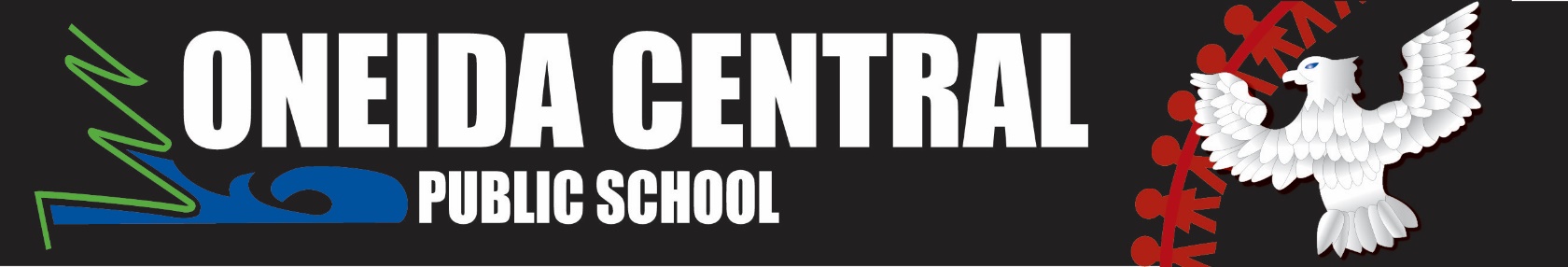 Character Trait for March:  SportsmanshipSportsmanship is an attitude that helps define our conduct.  Attributes of Sportsmanship include:Courtesy and consideration, encourages othersValues fair play and follows the rulesDetermination Grace in losingHumility when winningIn sports, our best learning often comes from the mistakes we make; taking the time to figure out why something is not working increases understanding. That is how we develop a skill!   This is true in sports and it is true in Math.  Making mistakes in Math is not a bad thing!  Take a deep breath; review your work to figure out where things went a little “off”.  Students who are able to think about what they were thinking are the deepest learners.  How do the new Covid 19 changes impact the school?Restrictions are starting to open up for us at school. Some of the changes, as of March 1, include:Many of the places Teachers might take students for field trips are no longer requiring proof of vaccination.  Classes may not visit venues that are not welcoming of all our students (i.e. those who are not vaccinated) so this is indeed a good thing for our programs.Badminton and volleyball can start up.  There are already badminton practices going on during Nutrition BreaksVisitors are allowed into to the school for short meetings, they sign in and are required to complete the covid screenThings that have not changed include:Masks are still required at school and on busesCohorting at recesses means classes stay in an assigned an area of the school play space with their class; we rotate these weekly so everyone gets their favourite area at some point.At this point one can only guess as to what guidelines the Ministry of Education and Public Health Unit will have for us after March Break.  Everyone at school is very eager for spring, when the playground is dry, the field is not “puddle deep” and the Primary students can use the climbers to develop those large muscles.Two fundraisers coming in March and AprilFamilies have already received a School Messenger about the Grade 8 Chocolate Fundraiser to support their graduation ceremony.  With Easter coming up you will want to check out these great ideas to add to the celebrations.What you will need to order through Purdy’s Chocolatier1.      Our campaign number: 62713
2.      Go to our fundraising website: https://fundraising.purdys.com/1518441-94622
3.      Click “Join Campaign”B)  At the end of March, Oneida Central partners with Mohawk Garden Centre on a gift card                                                                                project.  Gift cards will be purchased through School Cash (students do not have to carry money on the bus) and Oneida Central will provide coupons that entitle parents to pick up the gift cards when you visit Mohawk Garden Centre.  Students never carry money or gift cards on the bus. Great savings on Easter, Mother’s Day and spring gardening purchases.  Families enjoy a 30% savings (paying $35 for a $50 value in gift cards).  In addition, Oneida Central keeps 100% of the funds raised for our own school projects.Limit of two $25 gift cards per student …. $17.50 per card.Gift Card Purchase Dates:                                             A reminder will be sent via School Messenger at the end of the month when School Cash is open.Thank you for your consideration of these two quality fundraisers.March Break- March 14th-18th. Enjoy your week off; we will see everyone back on March 21st.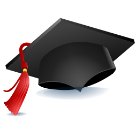 Grad Photos- Grad photos will take place March 9th at 9am.